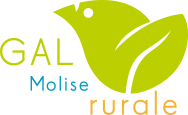 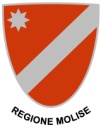 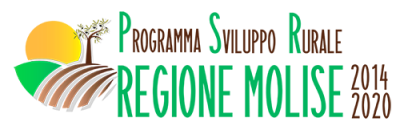 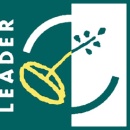 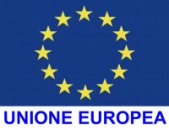 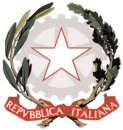 Gruppo Azione Locale GAL MOLISE RURALE ScarlPSR REGIONE MOLISE 2014-2020 Misura 19 Sostegno allo Sviluppo Locale LEADER (CLLD - Sviluppo Locale di Tipo Partecipativo)Sottomisura 19.2 – “Sostegno all'esecuzione degli interventinell'ambito della strategia di sviluppo locale di tipo partecipativo”Sottomisura 19.4 – “Sostegno per i costi di gestione e animazione”ALLEGATO 1Domanda di iscrizione short-list di consulenti, tecnici ed esperti del Gal Molise Rurale Scarl.DOMANDA DI ISCRIZIONE SHORT-LIST DI CONSULENTI, TECNICI ED ESPERTI DEL GAL MOLISE RURALE ScarlNB. Ciascun partecipante può indicare al massimo 3 (tre) settori d’ interesse fra quelli sopraindicati ed un massimo di 2 (due) aree tematiche, per settore d’interesse.Il curriculum in formato europeo, deve riportare espressamente i riferimenti delle esperienze lavorative elencate, riferite al settore di interesse indicato (A1, A2, A3, ecc.).DICHIARAZIONE SOSTITUTIVAAi sensi degli articoli 46 e 47 del D.P.R. n. 445/2000 e consapevole delle responsabilità e delle sanzioni penali previste dal successivo art. 76 del medesimo decreto per false attestazioni e dichiarazioni    mendaci,    sotto    la    propria    personale    responsabilità,    Il    sottoscritto ……………………………………………………………………………….…..  nato  a  …………………………………………… il …………………………………………….., cod. fisc. ………………………………………………………………………...……………       D I C H I A R Adi possedere i requisiti generali richiesti dall’avviso ed in particolare:cittadinanza italiana o di altro Stato membro dell’Unione Europea;età non inferiore ai 18 anni;idoneità fisica allo svolgimento dell’incarico;godimento dei diritti civili;non essere stato escluso dall’elettorato attivo né essere stato destituito o dispensato dall’impiego presso pubbliche amministrazioni, ovvero licenziato;Inesistenza delle cause di divieto, di decadenza o di sospensione previste dall’art. 67 del D.Lgs. n. 159/2011;non aver riportato condanne penali ne avere procedimenti in corso che, ai sensi della vigentenormativa, impediscano l'impiego nella pubblica amministrazione;non essere stati licenziati, dispensati o destituiti dal servizio presso Pubbliche Amministrazioni;non essere inibito per legge o provvedimento disciplinare all’esercizio della libera professione;non aver commesso grave negligenza o malafede nell’esecuzione di consulenze e forniture di servizi affidati da Enti pubblici e non aver commesso un errore grave nell’esercizio della propria attività professionale, accertato con qualsiasi mezzo di prova da parte della stazione appaltante;non essersi reso gravemente colpevole di false dichiarazioni nel fornire informazioni relative ai requisiti di ordine generale ed alle condizioni rilevanti per la partecipazione alle procedure di gara e per l’affidamento di consulenze e servizi;non aver commesso violazioni definitivamente accertate, rispetto agli obblighi relativi al pagamento delle imposte e tasse, secondo la legislazione italiana o quella dello Stato in cui il soggetto è stabilito;non aver commesso violazioni gravi, definitivamente accertate alle norme in materia di contributi previdenziali e assistenziali, secondo la legislazione italiana o dello Stato in cui il soggetto è stabilito;non aver subito sentenza di condanna per responsabilità amministrativa, comportante il divieto di contrattare con la pubblica amministrazione, ai sensi del D.Lgs. 231/01;non trovarsi in conflitto d’interessi con il GAL Molise Rurale;essere in possesso dei requisiti di moralità previsti ai sensi dell’art. 80 del D. Lgs. 50/2016;essere in possesso di specifiche e consolidate competenze ed esperienze coerenti con le aree per cui si richiede l’iscrizione nella short list;essere disponibile agli spostamenti;Ai sensi dell’art 13 del D.Lgs. 196/2003 sulla protezione dei dati personali, il sottoscritto _________________________________________dichiara di essere informato che ai sensi dell’art. 13 del D.lgs. 196/2003, tutti i dati inclusi nella documentazione oggetto della domanda di contributo sono necessari per le finalità di gestione della procedura di selezione e degli eventuali procedimenti di affidamento di incarico, e verranno utilizzati esclusivamente per tale scopo. Titolare del trattamento dei dati è il GAL “Molise Rurale Soc. Cons. a r.l.”.Per accettazione     (Firma)         N.B. E’ necessario scaricare l’apposita modulistica in formato word dal sito internet www.galmoliserurale.it, compilare, stampare, firmare, timbrare, scansionare e inviare.GENERALITA’ RICHIEDENTEGENERALITA’ RICHIEDENTEGENERALITA’ RICHIEDENTEGENERALITA’ RICHIEDENTEGENERALITA’ RICHIEDENTEGENERALITA’ RICHIEDENTEGENERALITA’ RICHIEDENTEGENERALITA’ RICHIEDENTEGENERALITA’ RICHIEDENTEGENERALITA’ RICHIEDENTEGENERALITA’ RICHIEDENTEGENERALITA’ RICHIEDENTEGENERALITA’ RICHIEDENTEGENERALITA’ RICHIEDENTEGENERALITA’ RICHIEDENTEGENERALITA’ RICHIEDENTEGENERALITA’ RICHIEDENTEGENERALITA’ RICHIEDENTEGENERALITA’ RICHIEDENTENomeCognomeLuogo di nascitaData di nascitaComune di residenzaVia/PiazzaNumeroCAPCAPCAPCodice FiscaleRIFERIMENTIRIFERIMENTITelefonoCellulareFAXE-mailPECPOSIZIONE FISCALEPOSIZIONE FISCALEPOSIZIONE FISCALEPOSIZIONE FISCALEPOSIZIONE FISCALEPOSIZIONE FISCALEPOSIZIONE FISCALEPOSIZIONE FISCALEPOSIZIONE FISCALEPOSIZIONE FISCALEPOSIZIONE FISCALEPOSIZIONE FISCALEPosizione Fiscale(collaboratore occasionale, collaboratore con partita IVA – regime deminimis, collaboratore professionale – regime normale, professionista iscritto ad Albo, ditta individuale iscritta alla CCIAA, altro specificare…..).(collaboratore occasionale, collaboratore con partita IVA – regime deminimis, collaboratore professionale – regime normale, professionista iscritto ad Albo, ditta individuale iscritta alla CCIAA, altro specificare…..).(collaboratore occasionale, collaboratore con partita IVA – regime deminimis, collaboratore professionale – regime normale, professionista iscritto ad Albo, ditta individuale iscritta alla CCIAA, altro specificare…..).(collaboratore occasionale, collaboratore con partita IVA – regime deminimis, collaboratore professionale – regime normale, professionista iscritto ad Albo, ditta individuale iscritta alla CCIAA, altro specificare…..).(collaboratore occasionale, collaboratore con partita IVA – regime deminimis, collaboratore professionale – regime normale, professionista iscritto ad Albo, ditta individuale iscritta alla CCIAA, altro specificare…..).(collaboratore occasionale, collaboratore con partita IVA – regime deminimis, collaboratore professionale – regime normale, professionista iscritto ad Albo, ditta individuale iscritta alla CCIAA, altro specificare…..).(collaboratore occasionale, collaboratore con partita IVA – regime deminimis, collaboratore professionale – regime normale, professionista iscritto ad Albo, ditta individuale iscritta alla CCIAA, altro specificare…..).(collaboratore occasionale, collaboratore con partita IVA – regime deminimis, collaboratore professionale – regime normale, professionista iscritto ad Albo, ditta individuale iscritta alla CCIAA, altro specificare…..).(collaboratore occasionale, collaboratore con partita IVA – regime deminimis, collaboratore professionale – regime normale, professionista iscritto ad Albo, ditta individuale iscritta alla CCIAA, altro specificare…..).(collaboratore occasionale, collaboratore con partita IVA – regime deminimis, collaboratore professionale – regime normale, professionista iscritto ad Albo, ditta individuale iscritta alla CCIAA, altro specificare…..).(collaboratore occasionale, collaboratore con partita IVA – regime deminimis, collaboratore professionale – regime normale, professionista iscritto ad Albo, ditta individuale iscritta alla CCIAA, altro specificare…..).Partita IvaREA CCIAAAlbo Professionale(ES: Notai, Ingegneri, Chimici, Geometri, Periti industriali, Avvocati, Veterinari, Dottori commercialisti ed esperti contabili, Assistenti e Vigilatrici d’Infanzia, Architetti, Pianificatori, Paesaggisti e Conservatori, Giornalisti, Geologi, Biologi, Periti agrari, Agronomi e Forestali, Consulenti del lavoro, Agrotecnici, Guide Turistiche, Psicologi, Assistenti sociali, Tecnologi alimentari, altro specificare…..).POSIZIONE CONTRIBUTIVAPOSIZIONE CONTRIBUTIVAPosizione Contributiva(Non iscritto, iscritto INPS gestione separata, iscritto a cassa di previdenza ed assistenza professionale, altro specificare….).N. Matricola INPSNumero Cassa OrdineTITOLO DI STUDIOTITOLO DI STUDIOTitolo di studio(diploma, laurea, laurea magistrale, ricercatore, altro – specificare…)COMPETENZA PROFESSIONALE PREVALENTE e TITOLICOMPETENZA PROFESSIONALE PREVALENTE e TITOLICOMPCAPACITA’ ED ESPERIENZA PREVALENTE - “SIGNIFICATIVE ESPERIENZE”CAPACITA’ ED ESPERIENZA PREVALENTE - “SIGNIFICATIVE ESPERIENZE”COMPAREEAREESETTORI D'INTERESSESETTORI D'INTERESSEAREA TEMATICAAREA TEMATICAAREA TEMATICAAREA TEMATICAAREA TEMATICAAREEAREESETTORI D'INTERESSESETTORI D'INTERESSEAgricoltura, ambiente ed energiaTurismo sostenibile e culturaleInnovazione e Agenda DigitaleSviluppo del territorio  e PMIOccupazione, integrazione esviluppo socialeAArea Gestionale ed AmministrativaA1Attività di coordinamento generale e di progettoA2Attività di ideazione, animazione, implementazione di business planA3Assistenza e supporto in materia contabile, tributaria, finanziaria, giuridica, legale e del lavoroA4Assistenza e supporto in materia di rendicontazione, monitoraggio, autovalutazione e controllo gestione delle attività e dei progettiA5Attività di istruttoria e valutazione di progettiBArea Tecnico – ScientificaB1Progettazione, Direzione lavori, coordinamento, project management di attività e progetti territoriali, tematici o multisettoriali complessiB2Compilazione, assistenza e/o supporto di studi, indagini e ricercheB3Direzione lavori, coordinamento, assistenza e/o supporto - attività di campo, realizzazione di interventi sul territorioB4Controllo, verifica e collaudo tecnicoCArea CooperazioneC1Attività di ideazione, animazione, progettazione e programmazione(business plan) di programmi, progetti ed attività di cooperazione inter-territoriale e transnazionaleC2Coordinamento, project management di progetti ed attività dicooperazione inter-territoriale e transnazionaleC3Gestione di partnership e fasi di progetto per partenariati complessi.DArea Promozione e ComunicazioneD1Attività di Comunicazione Integrata e Relazioni PubblicheD2Attività di Informazione, formazione e animazione territoriale,gestione di processi partecipativi per l'avvio e la gestione di progetti in partnershipD3Produzione redazionali e ufficio stampaD4Attività di progettazione, realizzazione, manutenzione e gestione prodotti e strumenti ICT e multimedialitàD5Attività di interpretariato e traduzioniD6Ideazione e progettazione grafica di prodotti per la comunicazione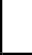 D7Organizzazione eventi, riunioni, workshop ed educational e press tour, con partecipazioni nazionali e internazionaliessere in possesso di idonea polizza assicurativa RC professionisti;(per i soli candidati di nazionalità straniera) la conoscenza della lingua italiana parlata e scritta.Dichiara altresì di possedere i seguenti requisiti preferenziali:buona conoscenza della lingua Inglese e/o Francese;adeguata conoscenza e competenza nell’uso dei principali strumenti informatici;conoscenza del programma LEADER e dell’ambito territoriale di riferimento del G GAL Molise, comprovata attraverso l’esperienza professionale svolta.ALLEGATIALLEGATICurriculum vitae(formato europeo datato, firmato e corredato di apposita dichiarazione, ai sensi degli artt. 46 e 47 del d.P.R 445/2000, che attesti la veridicità delle informazioni contenute, aggiornato con indicazioni relative all’area, al settore ed al tematismo) in pdf, dimensione massima 10mb.Documento d’identità(copia solo pdf, dimensione massima 10mb, fronte/retro, in corso di validità, firmata dal richiedente). 